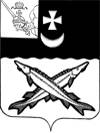 ПРЕДСТАВИТЕЛЬНОЕ СОБРАНИЕБЕЛОЗЕРСКОГО МУНИЦИПАЛЬНОГО ОКРУГАВОЛОГОДСКОЙ ОБЛАСТИРЕШЕНИЕОт _________________№___        О     внесении     изменения врешение     Совета сельскогопоселения         Антушевское от   19.09.2022 № 24           На основании решения Представительного Собрания округа от 17.11.2022 №___ «Об избрании главы Белозерского  муниципального округа Вологодской области»  Представительное Собрание Белозерского муниципального округа  РЕШИЛО:1.  Внести в решение Совета сельского поселения Антушевское от 19.09.2022 № 24  «О    прекращении полномочий Главы сельского поселения Антушевское Белозерского муниципального района Вологодской области», изменение, изложив пункт 2 в следующей редакции:«2. Возложить с 18.11.2022 временно исполнение полномочий  по руководству администрацией сельского поселения Антушевское на заместителя Главы  поселения  - Магаеву Галину Васильевну   на срок по  30.12.2022.».            2.  Настоящее решение подлежит официальному опубликованию в  газете «Белозерье» и размещению на официальном сайте Белозерского муниципального округа в информационно-телекоммуникационной сети «Интернет».Председатель                                                      Глава Представительного Собрания                          БелозерскогоБелозерского муниципального округа:            муниципального округа:_____________________И.А.Голубева              _________________